Общественный совет по вопросам культуры и искусства города ВолгодонскаОтчето результатах проведения независимой оценкикачества оказания услуг муниципальным учреждением культуры«Дом творчества и ремесел «Радуга»2016 годСодержание:1. ВведениеНезависимая оценка качества оказания услуг муниципальным учреждением  культуры «Дом творчества и ремесел «Радуга» проводилась на основании и во исполнение: - Федерального закона от 21.07.2014 № 256-ФЗ «О внесении изменений в отдельные законодательные акты Российской Федерации по вопросам проведения независимой оценки качества оказания услуг организациями в сфере культуры, социального обслуживания, охраны здоровья и образования»;       - статьи 36.1 Закона Российской Федерации от 09.10.1992  № 3612-1 «Основы законодательства Российской Федерации о культуре»;-  Указа Президента Российской Федерации от 07. 05. 2012   № 597 «О мероприятиях по реализации государственной социальной политики»;- постановления Правительства Российской Федерации от 30.03.2013 г.  № 286  «О формировании независимой системы оценки качества работы организаций, оказывающих социальные услуги»;- распоряжения Правительства Российской Федерации от 30.03.2013  №487-р;        - приказа  Министерства культуры Российской Федерации от 07.08.2015  № 2169 «Об утверждении перечня организаций культуры, в отношении которых не проводится независимая оценка качества оказания услуг в сфере культуры»;       - приказа  Министерства культуры Российской Федерации от 20.11.2015 № 2830 «Об утверждении Методических рекомендаций по проведению независимой оценки качества оказания услуг организациями культуры»;       - приказа  Министерства культуры Российской Федерации от 05.10.2015  № 2515 «Об утверждении показателей,  характеризующих общие критерии оценки качества оказания услуг организациями культуры»;     - приказа Министерства культуры Российской Федерации от 20.02.2015   № 277 «Об утверждении требований к содержанию и форме предоставления информации о деятельности организаций культуры, размещаемой на официальных сайтах уполномоченного федерального органа исполнительной власти, органов государственной власти субъектов Российской Федерации, органов местного самоуправления и организаций культуры в сети «Интернет»;       -  приказа Министерства финансов РФ от 21.07.2011 № 86-Н «Об утверждении порядка предоставления информации государственным (муниципальным) учреждением, ее размещения на официальном сайте в сети «Интернет» и ведения указанного сайта»; Независимая оценка качества оказания услуг МУК «ДТ и Р «Радуга» является одной из форм общественного контроля и проводится в целях предоставления гражданам информации о качестве оказания услуг учреждением, а также в целях повышения качества его деятельности.2. Методология, инструментарий исследованияЦель исследования – произвести оценку качества оказания услуг  муниципальным учреждением культуры «Дом творчества и ремесел «Радуга». Задачи исследования:- выявить мнение населения о качестве услуг;- осуществить анализ выявленных (в контексте оценивания) сильных и слабых сторон деятельности учреждения; - выявить факторы, оказывающие позитивное и негативное влияние на качество услуг; - выработать предложения по улучшению деятельности учреждения и повышению качества оказываемых им услуг.Объектом исследования являлись посетители (получатели услуг) МУК «ДТ и Р «Радуга». Предмет исследования - мнения, интересы, предложения и предпочтения граждан в отношении качества предоставляемых услуг.Независимая оценка качества оказания услуг проводилась в соответствии с протоколом заседания Общественного совета по вопросам культуры и искусства города Волгодонска от 02.06.2016 №3. На данном заседании членами Совета были утверждены критерии и показатели оценки качества оказания услуг, сроки проведения независимой оценки качества оказания услуг. Независимая оценка качества оказания услуг проводилась организацией – оператором - Волгодонским институтом экономики, управления и права (филиал) федерального государственного автономного образовательного учреждения высшего образования «Южный федеральный университет» в части сбора, обобщения и анализа информации о качестве услуг, а также членами Общественного совета по вопросам культуры и искусства города Волгодонска с привлечением специалистов – консультантов.Анкеты, способы проведения оценки и методы рейтингования были согласованы и утверждены Общественным советом по вопросам культуры и искусства города Волгодонска.В соответствии с методическими рекомендациями Министерства культуры Российской Федерации от 20.11.2015 №2830 и приказом Министерства культуры от 05.10.2015 №2515   независимая оценка качества оказания услуг учреждениями культуры (культурно-досуговые учреждения) предусматривала оценку условий оказания услуг по 5  общим критериям: -открытость и доступность информации об организации культуры; -комфортность условий предоставления услуг и доступность их получения; -время ожидания предоставления услуги; 	-доброжелательность, вежливость, компетентность работников организации культуры;- удовлетворенность качеством оказания услуг.Сбор, обобщение и анализ информации о качестве оказания услуг МУК «ДТ и Р «Радуга» проводился по трем основным направлениям:- изучение и оценка данных, размещенных на официальном сайте учреждения;- изучение и оценка данных на официальном сайте для размещения информации о государственных и муниципальных учреждениях в сети «Интернет» www.bus.gov.ru; - сбор данных и оценка удовлетворенности получателей качеством оказания услуг.По способу оценки показатели делились на три группы: 1) изучение мнения получателей услуг; 2) наличие информации на сайте www.bus.gov.ru; 3) наличие информации на официальном сайте учреждения.Инструментарий исследования.  Для изучения мнений получателей услуг использовались следующие каналы сбора информации:- письменное анкетирование;- интернет-канал;- виджет на сайте организации культуры;- электронная почта;- личный опрос.Для проведения устного и письменного опроса населения в качестве инструментария были разработаны анкеты. Для обеспечения достоверности результатов опроса при составлении анкеты, учитывались факторы, определяющие вид анкеты: - принципы проведения опроса: анонимность;- гендерный признак: мужчина, женщина;- возраст: 18-34 лет, 35-44 лет, 45-54 лет, 55 и старше.Всего в опросе приняли участие 100 человек, из них 67 женщин,  что составляет 67,0%  и 33 мужчин или 33,0 % от общей выборки.            Соотношение возрастных групп респондентов распределилось следующим образом: от 18 до 34 лет – 29%, от 35 до 44 лет – 28%, 45-54 года – 32%, от 55 лет –11%.  Определение уровня открытости и доступности информации об учреждении  проводилось путем устного опроса получателей услуг, а так же контент - анализа информации об учреждении, размещенной на официальных сайтах в сети «Интернет», а так же  на официальном сайте для размещения информации о государственных учреждениях в сети «Интернет» (www.bus.gov.ru). 3. Результаты  исследования3.1 Результаты изучения мнения получателей  о качестве  оказания услуг МУК «ДТ и Р «Радуга».Максимальное значение оценки уровня удовлетворенности качеством оказания услуг учреждением, предусмотренное методологией,  – 60 баллов.Фактическое значение удовлетворенности получателей услуг в учреждении, полученное по итогам  сбора данных, их обобщения и анализа,  позволяет сделать вывод, что в целом получатели услуг удовлетворены   качеством  оказания услуг МУК «ДТ и Р «Радуга» (приложение 1).Большинство респондентов достаточно высоко оценили работу учреждения и качество оказания им услуг.Респонденты отметили в качестве положительных факторов:- большое количество, разнообразие и достаточно высокий уровень организации и проведения мероприятий в учреждениях культуры;- высокий исполнительский уровень солистов;- высокий профессионализм руководителей клубных формирований           и клубов по интересам;- разножанровость клубных формирований и клубов по интересам; - внедрение инновационных проектов и новых форм работы;  - активную деятельность учреждений по организации отдыха детей в период каникул;- доброжелательность, вежливость, компетентность персонала.Вместе с тем, некоторые респонденты отмечают следующие факторы, отрицательно влияющие на качество оказания услуг учреждением:- необходимость проведения ремонта фасада здания, оборудования гардероба, приобретения светового оборудования и замены кресел в большом зале МУК «ДТ и Р «Радуга».3.2 Результаты  наличия   информации  об учреждении на сайте www.bus.gov.ru.Информация по всем наименованиям информационного объекта на сайте www.bus.gov.ru представлена  своевременно и в полном объёме. Оценка уровня открытости и доступности информации на Официальном сайте для размещения информации о государственных и муниципальных учреждениях www.bus.gov МУК «ДТ и Р «Радуга» максимальная – 7 баллов (приложение 2).3.3 Результаты наличия информации на официальном сайте МУК «ДТ и Р «Радуга».Максимальное значение оценки уровня открытости и доступности информации на официальном сайте, предусмотренное методологией,  – 33 балла.В ходе анализа информации, размещенной на официальном сайте учреждения, были выявлены факторы, повлиявшие на снижение оценки уровня  открытости и доступности информации:  - на момент проверки имеются недочеты в части заполнения тех или иных разделов, подразделов официального сайта;- отсутствует возможность приобретения электронных билетов и электронной записи в учреждение;- отсутствует возможность потребителям услуг регулярно оставлять отзывы о качестве полученных услуг и получать консультации в интерактивном режиме;- отсутствует возможность потребителям услуг совершить  виртуальную экскурсию по учреждению. 3.4. Результаты независимой оценки качества оказания услуг МУК «ДТ и Р «Радуга»Результаты независимой оценки качества оказания услуг представлены в таблице  приложения 4 к отчету.Председатель Общественного совета   	по вопросам культуры и искусства                      Л.Е. Мурашева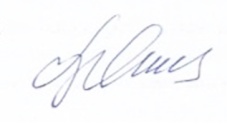 1.Введение_____________________________________________3 2.Методология, инструментарий, характеристика____________                                                                         исследования4 3.Результаты  исследования______________________________7 3.1Результаты изучения мнения получателей услуг о качестве  оказания услуг МУК «ДТ и Р «Радуга». Оценка уровня удовлетворенности качеством оказания услуг МУК «ДТ и Р «Радуга».3.2Результаты  наличия   информации  об учреждении на сайте www.bus.gov.ru. Оценка уровня открытости и доступности информации на Официальном сайте для размещения информации о государственных и муниципальных учреждениях www.bus.gov МУК «ДТ и Р «Радуга».3.3Результаты наличия информации на официальном сайте МУК «ДТ и Р «Радуга».Оценка уровня открытости и доступности информации на официальном сайте МУК «ДТ и Р «Радуга»3.4Результаты независимой оценки качества оказания услуг МУК «ДТ и Р «Радуга»